Gli acrobatiBREVE DESCRIZIONE SPETTACOLOSe la tua vita somigliasse ad un numero di circo, che numero sarebbe? Che ne è dell'equilibrio (psichico) di un palestinese che si cala in un ebreo che si cala in  un nazista? L'arte salva l'anima? O salva la pelle? O non salva né l'una né l'altra? La Storia è più simile ad un binario o ad una ruota (di bicicletta)? Queste alcune delle domande che hanno attraversato il cammino creativo del nuovo spettacolo di Cantieri Meticci, liberamente inspirato ad un racconto di Nathan Englander che narra del rocambolesco tentativo di salvarsi fingendosi acrobati da parte di un intero villaggio di ebrei durante la seconda guerra mondiale.Drammaturgia  e regiaPietro FloridiaCon:Abrham TesfaiAlessia Del BiancoAntar Marincola Arianna BartolucciIdrissa BaldeKaren Boselli Matteo Miucci Michele Dore Moussa-Molla Salilh Natalia De MartinNicola Gencarelli Ossama Karamane Ousmane Cham Sanam Naderi Younes El Bouzari Youssef El Gahda Assistenti alla regiaAlice Marzocchi e Francesco SimonettaScenografieLuana Pavani e Davide SorliniCostumiCristina GamberiniFOTO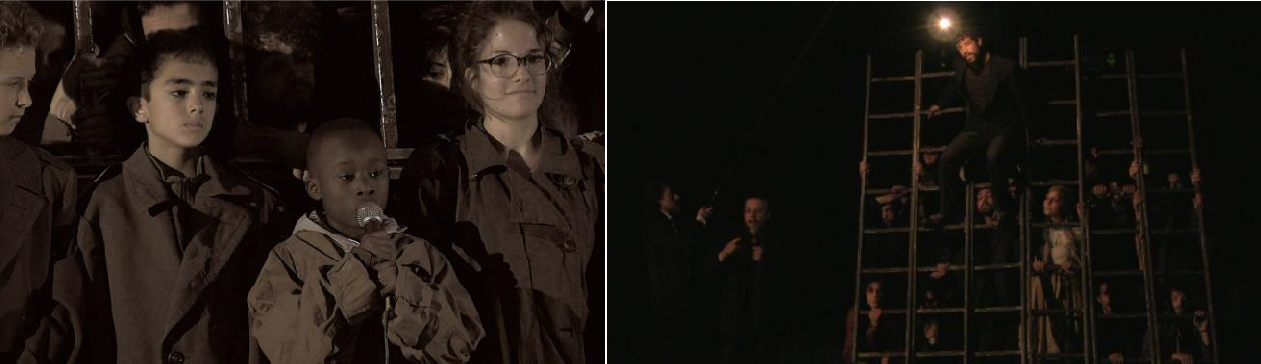 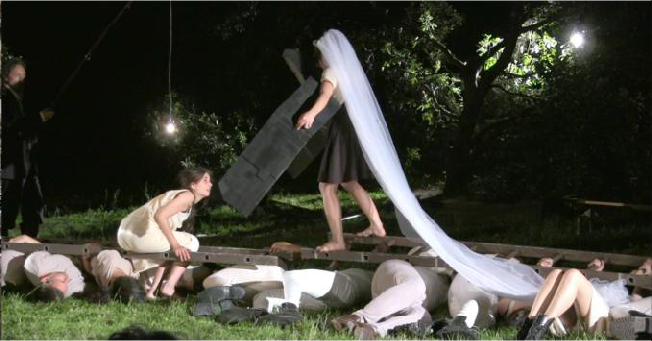 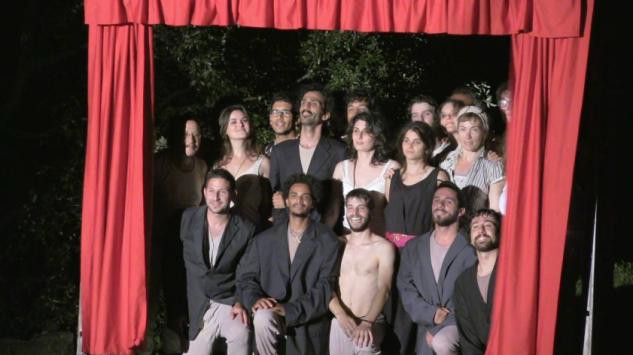 CONTATTIPietro Floridia	Karen BoselliRegista e drammaturgo	Coordinatrice progetti335 682 30 26	333 26 89 051pietro@cantierimeticci.it	karen@cantierimeticci.itSito: www.cantierimeticci.itPagina FB: https://www.facebook.com/cantierimeticciCanale YouTube: https://www.youtube.com/results?search_query=cantieri+meticci